Τεστ 4 Ατμοστρόβιλος με Συμπαραγωγή                                   				                                    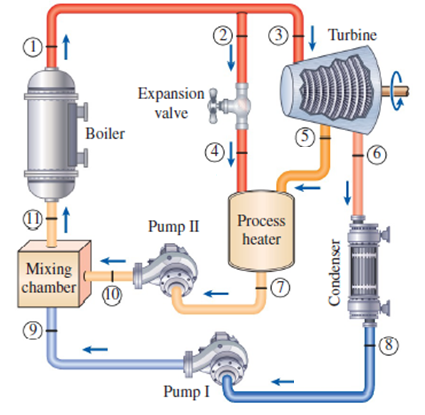 ΑΣΚΗΣΗΣε μονάδα ατμοστροβίλου συμπαραγωγής ο ατμός τροφοδοτείται στο στρόβιλο στα Ρ1 MPa και στους T1 oC, ενώ ένα κλάσμα του y παρακάμπτει τον στρόβιλο στις ίδιες συνθήκες και αφού στραγγαλιστεί* σε πίεση Ρ4=Ρ5 τροφοδοτείται στον εναλλάκτη συμπαραγωγής. Απομάστευση στην ίδια πίεση Ρ4=Ρ5 οδηγείται επίσης στον ίδιο εναλλάκτη, από τον οποίο εξέρχεται κορεσμένο υγρό στην πίεση Ρ7 = Χ*P4. Ο υπόλοιπος ατμός συμπυκνώνεται στους Τ6=Τ8 oC.  Αν οι ισεντροπικές αποδόσεις στροβίλων και αντλίας είναι nT και nP %, αντίστοιχα, να συμπληρωθεί ο Πίνακας Λύσης και να βρεθούν α) η καθαρή ισχύς, β) η παραγόμενη θερμική ισχύς, γ) η θερμική απόδοση και δ) η απόδοση συμπαραγωγής, αν η παροχή μάζας είναι Μ kg/sec και η μαζική παροχή της απομάστευσης ίση με το K % της παροχής ατμού στο ρεύμα 2.* ο στραγγαλισμός είναι ισενθαλπικόςΔεδομέναΠΙΝΑΚΑΣ ΛΥΣΗΣΠίνακας Αποτελεσμάτων ΛΥΣΗΕπικόλληση φωτογραφιών χειρόγραφης λύσηςΕΠΩΝΥΜΟ:ΕΠΩΝΥΜΟ:ΟΝΟΜΑ:ΟΝΟΜΑ:λήγοντας ΑΜ0123456789 P121,0021,2521,5021,7522,0022,2522,5022,7523,0023,25MPaT1555559563567571575579583587591oCy567891011121314%P4/51,1601,1471,1331,1201,1071,0931,0801,0671,0531,040MPaX0,9000,9050,9100,9150,9200,9250,9300,9350,9400,945T6/835353535353535353535oCnT91908988878685848382%nP86878889909192939495%M3,03,54,04,55,05,56,06,57,07,5kg/sK30354045505560657075%h1kJ/kgwpump2kJ/kgs1kJ/kgKh10kJ/kgh2kJ/kgs5skJ/kgKh3kJ/kgx6ss3kJ/kgKh6skJ/kgh4kJ/kgwout2skJ/kgs5skJ/kgKwout2kJ/kgsf5skJ/kgKh8kJ/kgsg5skJ/kgKv8m3/kgx5swpump1skJ/kghf5skJ/kgwpump1kJ/kghg5skJ/kgh9kJ/kgh5skJ/kgh11kJ/kgwout1skJ/kgqinkJ/kgwout1kJ/kgwnetkJ/kgh5kJ/kgqcogenkJ/kgP7MPaWNETkWh7kJ/kgQCOGENkWv7m3/kgnth%wpump2skJ/kgncogen%ΑΜ0123456789h13399,313408,17153417,133426,173435,313444,543453,863463,273472,783482,38kJ/kgs16,32466,33066,33676,34286,34916,35556,36206,36866,37536,3821m3/kgh23399,313408,173417,133426,173435,313444,543453,863463,273472,783482,38kJ/kgh33399,313408,173417,133426,173435,313444,543453,863463,273472,783482,38kJ/kgs36,32466,33066,33676,34286,34916,35556,36206,36866,37536,3821kJ/kgh43399,313408,173417,133426,173435,313444,543453,863463,273472,783482,38kJ/kgs5s6,32466,33066,33676,34286,34916,35556,36206,36866,37536,3821kJ/kgKsf5s2,20082,19592,19112,18612,18082,17542,17012,16482,15942,1541kJ/kgKsg5s6,53396,53796,54186,54586,55026,55456,55896,56336,56766,5720kJ/kgKx5s0,95170,95230,95280,95340,95400,95450,95510,95570,95640,9570kJ/kgKhf5s791,35789,10786,85784,55782,10779,66777,21774,77772,32769,87hg5s2782,482782,092781,692781,282780,812780,352779,892779,422778,962778,49kJ/kgh5s2686,302686,942687,632688,292688,822689,402690,032690,702691,412692,18kJ/kgwout1s713,01721,23729,50737,88746,48755,14763,83772,58781,36790,20kJ/kgwout1648,84649,11649,25649,33649,44649,42649,26648,96648,53647,96kJ/kgh52750,472759,062767,872776,842785,872795,122804,602814,312824,252834,41kJ/kgP71,04401,03771,03131,02481,01811,01131,00440,99730,99010,9828kJ/kgh7770,61769,46768,28767,09765,86764,62763,34761,96760,52759,05kJ/kgv70,001130,001130,001130,001130,001130,001130,001130,001130,001130,00113kJ/kgKwpump2s22,5422,8223,1023,3823,6723,9524,2324,5124,7925,07kJ/kgKwpump226,2126,2326,2526,2726,2926,3126,3326,3526,3726,39kJ/kgKh10796,81795,69794,54793,36792,16790,93789,68788,31786,89785,44kJ/kgKs5s6,32466,33066,33676,34286,34916,35556,36206,36866,37536,3821kJ/kgx6s0,74170,74240,74320,74400,74480,74560,74640,74730,74810,7490kJ/kgh6s1939,951941,791943,651945,561947,491949,461951,461953,491955,561957,66wout2s810,52817,28824,22831,28838,38845,66853,14860,82868,69876,75kJ/kgwout2737,57735,55733,55731,53729,39727,27725,17723,09721,01718,94kJ/kgh8146,64146,64146,64146,64146,64146,64146,64146,64146,64146,64kJ/kgv80,001010,001010,001010,001010,001010,001010,001010,001010,001010,00101kJ/kgwpump1s21,1221,3721,6221,8722,1322,3822,6322,8823,1323,38kJ/kgwpump124,5624,5724,5724,5824,5824,5924,6024,6024,6124,61kJ/kgh9171,20171,21171,21171,22171,22171,23171,24171,24171,25171,25kJ/kgh11211,86221,79232,30243,39255,05267,28280,08293,42307,31321,73kJ/kgqin3187,453186,383184,833182,783180,263177,253173,783169,853165,473160,64%wnet1281,361261,431240,731219,281197,101174,161150,481126,051100,891074,99kg/sqcogen161,13200,10241,41285,08331,15379,67430,68484,24540,39599,18WNET3844,084415,004962,935486,775985,486457,886902,877319,347706,238062,45QCOGEN483,40700,37965,631282,851655,752088,192584,083147,573782,754493,84nth40,2039,5938,9638,3137,6436,9636,2535,5234,7834,01ncogen45,2645,8746,5447,2748,0548,9049,8250,8051,8552,97